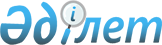 О признании утратившим силу постановления Правления Национального Банка  Республики Казахстан от 13 мая 2002 года № 171 «Об утверждении Правил проведения размещения, выплаты вознаграждения и погашения государственных ценных бумаг, эмитируемых Министерством финансов Республики Казахстан»Постановление Правления Национального Банка Республики Казахстан от 29 апреля 2011 года № 37

      В соответствии с Законом Республики Казахстан от 30 марта 1995 года «О Национальном Банке Республики Казахстан», а также в связи с введением в действие постановления Правительства Республики Казахстан от 3 апреля 2009 года № 466 «Об утверждении Правил выпуска, размещения, обращения, обслуживания и погашения государственных казначейских обязательств Республики Казахстан» Правление Национального Банка Республики Казахстан ПОСТАНОВЛЯЕТ:



      1. Признать утратившим силу постановление Правления Национального Банка Республики Казахстан от 13 мая 2002 года № 171 «Об утверждении Правил проведения размещения, выплаты вознаграждения и погашения государственных ценных бумаг, эмитируемых Министерством финансов Республики Казахстан» (зарегистрированное в Реестре государственной регистрации нормативных правовых актов под № 1896, опубликованное в 2002 году в Бюллетене нормативных правовых актов центральных исполнительных и иных государственных органов Республики Казахстан № 45-46). 



      2. Настоящее постановление вводится в действие со дня его принятия. 



      3. Департаменту монетарных операций (Биртанов Е.А.): 



      1) в семидневный срок со дня принятия настоящего постановления уведомить Министерство юстиции Республики Казахстан о признании утратившим силу постановления;



      2) в десятидневный срок со дня принятия настоящего постановления довести до сведения заинтересованных подразделений центрального аппарата и филиалов Национального Банка Республики Казахстан, Объединения юридических лиц «Ассоциация финансистов Казахстана», банков второго уровня и профессиональных участников рынка ценных бумаг.



      4. Контроль за исполнением настоящего постановления1 возложить на Председателя Национального Банка Республики Казахстан Марченко Г.А.      _____________________________      1 О признании утратившим силу постановления Правления Национального Банка Республики Казахстан от 13 мая 2002 года № 171 "Об утверждении Правил проведения размещения, выплаты вознаграждения и погашения государстенных ценных бумаг, эмитируемых Министерством финансов Республики Казахстан".      Председатель

      Национального Банка                        Г. Марченко
					© 2012. РГП на ПХВ «Институт законодательства и правовой информации Республики Казахстан» Министерства юстиции Республики Казахстан
				